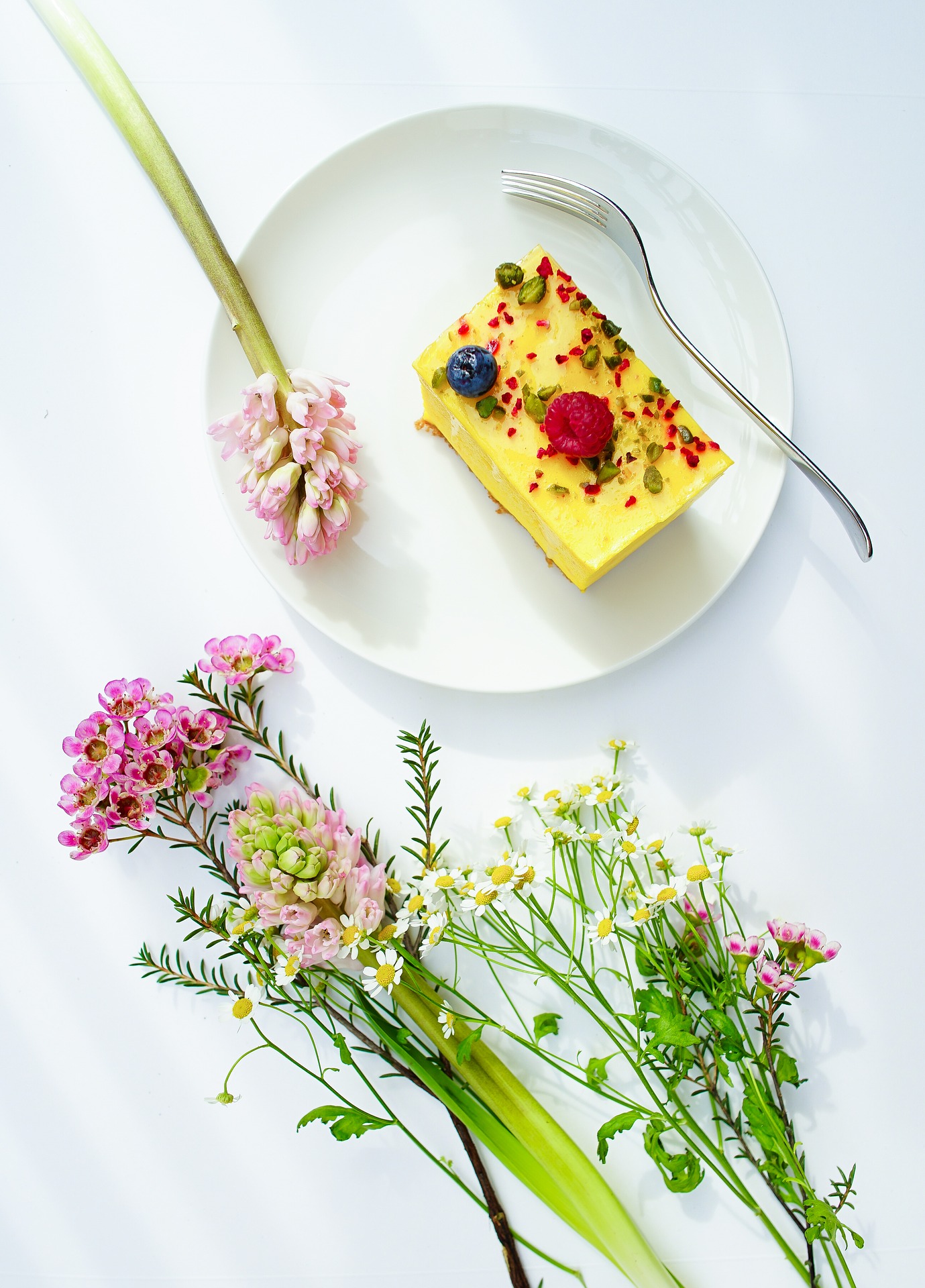 ITEMA brief description of the dish.ITEMA brief description of the dish.ITEMA brief description of the dish.ITEMA brief description of the dish.ITEMA brief description of the dish.